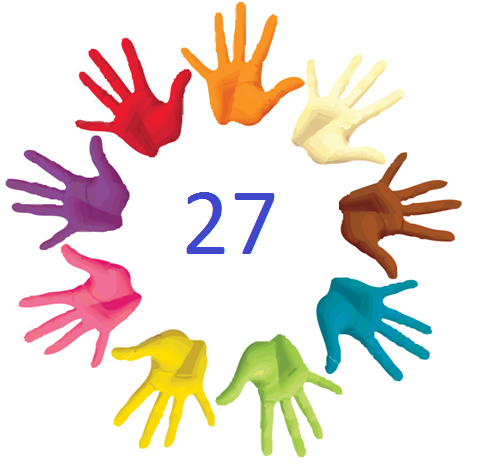 FICHA DE REGISTRO SOCIO/ACooperativa 27 manosFecha: 24/01/2013                                                                                          Lugar: Palma de Mallorca Nombre y apellidos:DNI:Participo como socio/a  junto a mis compañeros/as de  la cooperativa “27 manos” del Colegio Montesión.Con una inversión de 5 euros.Y para que así conste firmo este documento.Firma:FICHA DE REGISTRO SOCIO/ACooperativa 27 manosFecha: 24/01/2013                                                                                          Lugar: Palma de Mallorca Nombre y apellidos:DNI:Participo como socio/a  junto a mis compañeros/as de  la cooperativa “27 manos” del Colegio Montesión.Con una inversión de 5 euros.Y para que así conste firmo este documento.Firma: